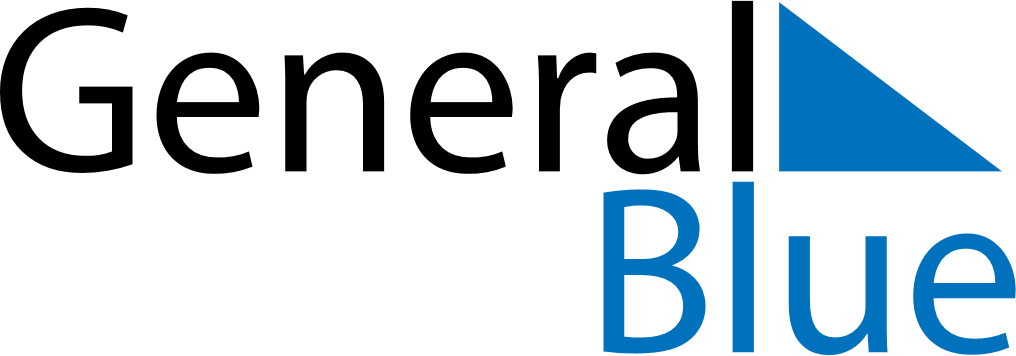 December 2030December 2030December 2030December 2030NorwayNorwayNorwayMondayTuesdayWednesdayThursdayFridaySaturdaySaturdaySunday1First Sunday of Advent23456778Second Sunday of Advent910111213141415Third Sunday of Advent1617181920212122Fourth Sunday of Advent2324252627282829Christmas EveChristmas DayBoxing Day3031New Year’s Eve